Name: ………………………………................................................ Adm No:................. Class:..............Date: ……………………………….	Signature: ……………………………233/3CHEMISTRY PAPER 3 JULY 2018TIME: 2 ¼ HOURSMOKASA II EXAMINATIONSKenya Certificate of Secondary Education (K.C.S.E.)CHEMISTRY PAPER 3INSTRUCTIONS TO THE CANDIDATESWrite your name and index number in the spaces provided Sign and write the date of examination in the spaces providedAnswer all the questions in the spaces provided.Mathematical tables and electronic calculators may be used.All working MUST be clearly shown where necessary.Use the first 15 minutes of the 2 ¼ hours to ascertain you have all the chemicals and apparatus that you may need.For Examiners use only1.	You are provided with;Sulphuric (VI) acid, solution F0.5M sodium hydroxide, solution GMagnesium turnings, solid HYou are required to determine the concentration of sulphuric (VI) acid in moles per litre.Procedure IMeasure 50cm3 of solution F using a measuring cylinder and place it in a 100 cm3 beaker. Stir the solution gently with a thermometer and take its temperature after every half-minute. Record your results in Table I.After one and half minutes, add all of solid H at once. Stir the mixture gently with the thermometer and record the temperature of the mixture after every half-minute in Table I up to the sixth minute. Keep the solution for use in procedure II.(a)	Table Imarks)(b)	 Draw a graph of temperature against time.				(3 marks)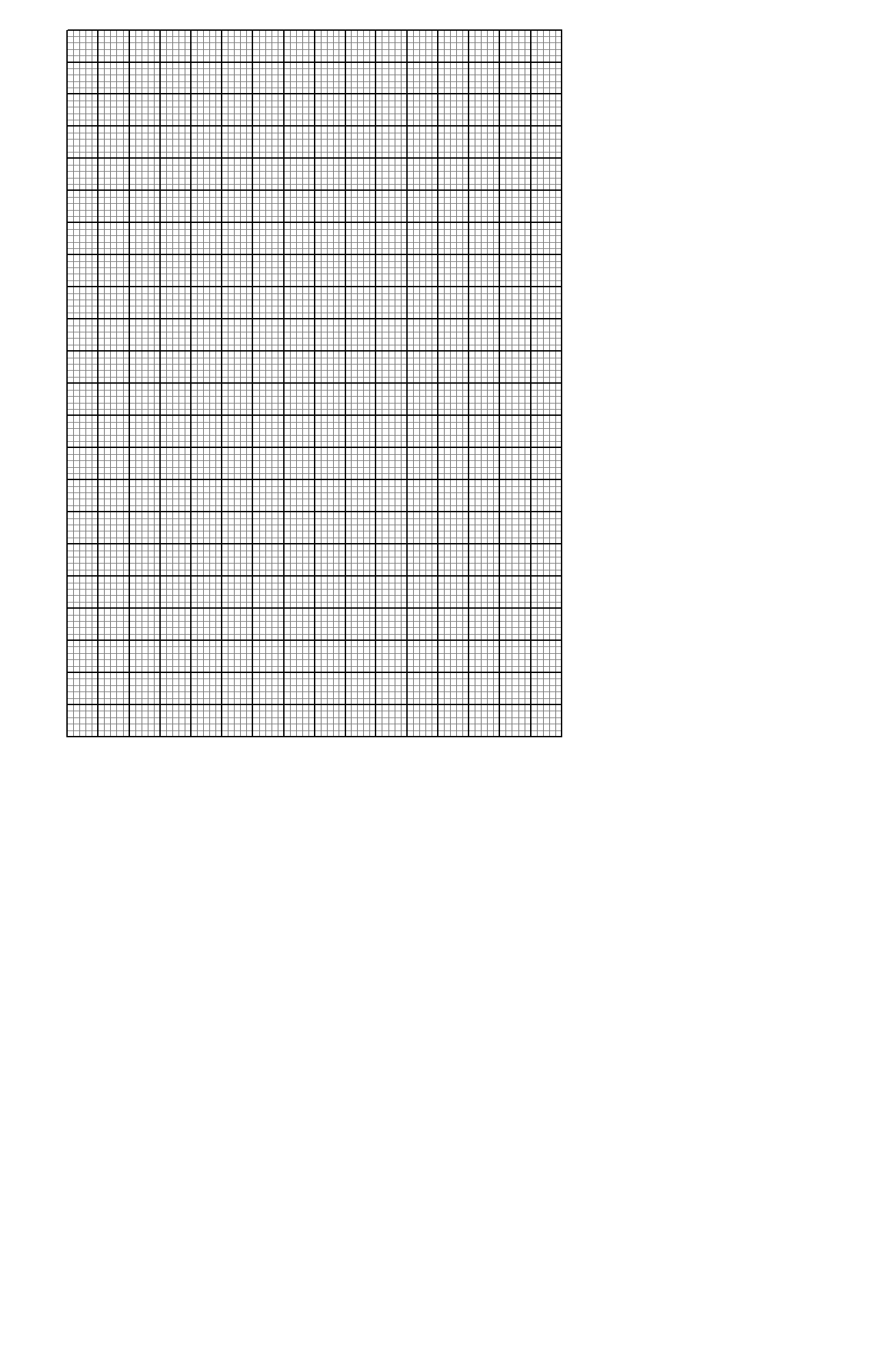 	(c)	Using your graph, determine the highest change in temperature, ∆T for the reaction 	∆T……………….							  (1 mark)(d)	Calculate the heat change for the reaction.				 (2 marks) (Assume density of solution = 1.0g/cm3, s.h.c 4.2 J/g/K) 			(e)	Given that the molar heat of reaction of sulphuric acid with solid H is 323kJ mole-1, calculate the number of moles of sulphuric (VI) acid that were used during the reaction 							(2 marks)Procedure IIPlace all the solution obtained in procedure I in a clean 100m3 measuring cylinder. Add distilled water to make 100cm3 of solution. Transfer all the solution into a beaker and shake well. The resulting solution is ‘solution K’.Fill a burette with solution G. Pipette 25.0cm3 of solution K into a conical flask. Add 2- 3 drops of phenolphthalein indicator and titrate with solution G. Record your results in table II. Repeat the titration two more times.Table II.											(4 marks)(a)	Determine the average volume of solution G used 			(1 mark)(b)	Calculate the number of moles of sodium hydroxide, solution G that were used. 										(2 marks)(c)	Determine;		(i)	The number of moles of sulphuric acid in 25.0cm3 of solution K.												(1 mark)		(ii)	The number of moles of sulphuric acid in 100cm3 of solution K.												(1 mark)(iii)	Using the results from (d) and g (ii) above, calculate the total number of moles of sulphuric acid in 50cm3 of solution F.    		(1 mark)(iv)	 Molarity of sulphuric (VI) acid.     				(1 mark)2.  	Dissolve all of the solid G in about 10cm3 of distilled water in a boiling tube. Use the solution for tests that follows	;To the first portion add Lead( II ) Nitrate the solution  To the second portion add barium nitrate	Place 2 cm3 of the solution in a test-tube and add 2 drops of acidified potassium Manganate (VII); solution C.To the fourth portion 2cm3 of the solution, add half of solid sodium hydrogen carbonate provided.3.	You are provided with a liquid L suspected to be unsaturated alkanols.Using the reagents below write down a correct procedure that can be used to determine the functional group in L.Acidified potassium manganate (VII)Bromine liquidAcidified potassium dichromate (VI)Bunsen burner.Carry out the test described above and write the correct observation and inferencesQUESTIONMAX. SCORECANDIDATE’S SCORE123205312TOTAL SCORE40Time (min)0 ½ 1 1 ½ 2 2 ½ 3 3 ½ 4 4 ½ 5 5 ½ 6Temperature (0C) I II IIIFinal burette reading (cm3) Initial burette reading (cm3) Volume of solution G used (cm3)Observations Inferences                     ( ½  mark)(1 mark)Observations Inferences( ½  mark))(1 mark)Observations Inferences                     ( ½  mark)( ½  mark)Observations Inferences( ½  mark)( ½  mark)Test 1Expected observation                     ( ½  mark)(1 mark)Test 2Expected observation( ½  mark)(1 mark)Test 3Expected observation                     ( ½  mark)(1 mark)Test 4Expected observation                     ( ½  mark)(1 mark)Observation 1Inferences                     ( ½  mark)(1 mark)Observation 2Inferences( ½  mark)(1 mark)Observation 3Inferences( ½  mark)(1 mark)Observation 4Inferences( ½  mark)(1 mark)